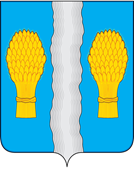 АДМИНИСТРАЦИЯ(исполнительно-распорядительный орган)муниципального образованиясельское поселение «Село Перемышль»ПОСТАНОВЛЕНИЕс. Перемышль« 04» марта 2022 г.                                                                           № 25 Об утверждении формы проверочного листаприменяемого при осуществлении муниципального жилищного контроля на территории сельского поселения «Село Перемышль»  В соответствии с Федеральным законом от 31.07.2020 № 248-ФЗ «О государственном контроле (надзоре) и муниципальном контроле в Российской Федерации», постановлением Правительства Российской Федерации от 27.10.2021 №1844 «Об утверждении требований к разработке, содержанию, общественному обсуждению проектов форм проверочных листов, утверждению, применению, актуализации форм проверочных листов, а также случаев обязательного применения проверочных листов», Положением о муниципальном жилищном контроле на территории сельского поселения «Село Перемышль», утвержденного Решением Сельской Думы сельского поселения «Село Перемышль», администрация сельского поселения «Село Перемышль»:ПОСТАНОВЛЯЕТ:1. Утвердить форму проверочного листа, применяемого при осуществлении муниципального жилищного контроля на территории сельского поселения «Село Перемышль» согласно Приложению №1 к настоящему Постановлению.2. Настоящее постановление вступает в силу с 01.03.2022.3. Настоящее постановление подлежит официальному опубликованию и размещению на официальном сайте администрации муниципального района в сети «Интернет».Глава администрации               сельского поселения                                                                    А.Н.Капустин                Приложение №1 к постановлению администрации
сельского поселения «Село Перемышль»
от « 04» марта 2022 года №25Форма
проверочного листа, применяемого при осуществлении муниципального жилищного контроля на территории  сельского поселения «Село Перемышль»                  _______________________                                                       «__» __________ 20 __ г.(место проведения контрольного мероприятия)                                                         (дата заполнения листа)                                                                                                                      «__» час. «__» мин.                                                                                                                         (время заполнения листа)ПРОВЕРОЧНЫЙ ЛИСТоргана муниципального жилищного контроля 1. Наименование вида контроля, включенного в единый реестр видов федерального государственного контроля (надзора), регионального государственного контроля (надзора), муниципального контроля: муниципальный жилищный контроль.2. Наименование контрольного органа: _________________________________________.3. Реквизиты нормативного правового акта об утверждении формы проверочного листа: ___________________________________________________________________________.4. Вид контрольного (надзорного) мероприятия: __________________________________.5. Объект муниципального жилищного контроля, в отношении которого проводится контрольное (надзорное) мероприятие _____________________________________________________________________________________________________________________.6. Сведения о контролируемом лице:Фамилия, имя и отчество (при наличии) гражданина или индивидуального предпринимателя: _______________________________________________________________________________________________________________________________________;Идентификационный номер налогоплательщика и (или) основной государственный регистрационный номер индивидуального предпринимателя: ___________________________________________________________________________;Адрес регистрации гражданина или индивидуального предпринимателя: ________________________________________________________________________________________;Наименование юридического лица: ________________________________________________________________________________________________________________________;Идентификационный номер налогоплательщика и (или) основной государственный регистрационный номер: _____________________________________________________;Адрес юридического лица (его филиалов, представительств, обособленных структурных подразделений): _____________________________________________________________;7. Место (места) проведения контрольного мероприятия с заполнением проверочного листа: ______________________________________________________________________.8. Реквизиты решения контрольного (надзорного) органа о проведении контрольного (надзорного) мероприятия, подписанного уполномоченным должностным лицом контрольного органа: ________________________________________________________.Должностное лицо, подписавшее решение_______________________________________.                                                                                                                                (должность, фамилия, инициалы) 9. Учетный номер контрольного мероприятия: ___________________________________.10. Список контрольных вопросов, отражающих содержание обязательных требований, ответы на которые свидетельствуют о соблюдении или несоблюдении юридическим лицом, индивидуальным предпринимателем, гражданином обязательных требований, составляющих предмет проверки:* Примечание: Количество вопросов, отражающих содержание обязательных требований, исследуемых при проведении контрольного (надзорного) мероприятия, определяются исходя из конструктивных особенностей дома.Пояснения и дополнения по вопросам, содержащимся в перечне:________________________________________________________________________________________________________________________________________________________
Подписи лица (лиц), проводящего (проводящих) проверку:Должность    ____________________________________                   /Ф.И.О.Должность    ____________________________________                   /Ф.И.О.
С проверочным листом ознакомлен(а):____________________________________________________________________________                                           (фамилия, имя, отчество (в случае, если имеется), должность руководителя,иного должностного лица или уполномоченного представителя юридическоголица, индивидуального предпринимателя, его уполномоченного представителя)«__» ____________________ 20__ г.       _________________________________________                                                                                   (подпись)
Отметка об отказе ознакомления с проверочным листом:___________________________________________________________________________(фамилия, имя, отчество (в случае, если имеется), уполномоченногодолжностного лица (лиц), проводящего проверку)«__» ____________________ 20__ г.       _________________________________________ 	     (подпись)
Копию проверочного листа получил(а):
___________________________________________________________________________(фамилия, имя, отчество (в случае, если имеется), должность руководителя,иного должностного лица или уполномоченного представителя юридическоголица, индивидуального предпринимателя, его уполномоченного представителя)«__» ____________________ 20__ г.       _________________________________________                                                                                   (подпись)
Отметка об отказе получения проверочного листа:___________________________________________________________________________(фамилия, имя, отчество (в случае, если имеется), уполномоченногодолжностного лица (лиц), проводящего проверку)«__» ____________________ 20__ г.       _________________________________________                                                                                   (подпись)№ п/пСписок контрольных вопросов, отражающих содержание обязательных требований*Реквизиты НПА с указанием их структурных единицОтветы на контрольные вопросыОтветы на контрольные вопросыОтветы на контрольные вопросыОтветы на контрольные вопросы№ п/пСписок контрольных вопросов, отражающих содержание обязательных требований*Реквизиты НПА с указанием их структурных единицДаНетНепри-менимоПримечание (обязательно при заполнении графы 6)12345671.Платежные документы, информация о размере платы за жилое помещение муниципального жилищного фонда и коммунальные услуги, задолженности по оплате жилых помещений и коммунальных услуг размещаются в государственной информационной системе жилищно-коммунального хозяйства?Часть 2 - 2.1 статьи 155 Жилищного кодекса Российской Федерации (далее – ЖК РФ)2.Соблюдаются ли требования к определению размера платы за коммунальные услуги (по холодному, горячему водоснабжению, электроснабжении) предоставленные в жилом помещении муниципального жилищного фонда, оборудованном индивидуальным прибором учета, при отсутствии приборов учета?- часть 1 статьи 157 ЖК РФ;- подпункт "ж" пункта 4 Правил осуществления деятельности по управлению многоквартирными домами, утв. Постановлением Правительства РФ от 15.05.2013 №416 (далее- Правила №416); - пункты 31, 42 Правил предоставления коммунальных услуг собственникам и пользователям помещений в многоквартирных домах и жилых домов, утв. Постановлением Правительства РФ от 06.05.2011 №354 (далее-Правила №354); -пункты 1, 26 приложения №2 к Правилам № 3543.Соблюдаются ли требования к управлению многоквартирными домами в части подготовки предложений по вопросам содержания и ремонта общего имущества собственников помещений в многоквартирном доме для их рассмотрения общим собранием собственников помещений в многоквартирном доме (далее – МКД)?Подпункт «в» пункта 4 Правил №4164.Соблюдаются ли требования по содержанию всех видов фундамента?часть 1 - 1.2; 2.1 - 2.3 ст. 161 ЖК РФ;-подпункт "а", "з" пункта 11 Правил содержания общего имущества в многоквартирном доме и правил изменения размера платы за содержание жилого помещения в случае оказания услуг и выполнения работ по управлению, содержанию и ремонту общего имущества в многоквартирном доме ненадлежащего качества и (или) с перерывами, превышающими установленную продолжительность, утв. Постановлением Правительства РФ от 13.08.2006 №491 (далее- Правила №491);-пункт 1 Постановления Правительства РФ от 03.04.2013 №290 «О минимальном перечне услуг и работ, необходимых для обеспечения надлежащего содержания общего имущества в многоквартирном доме, и порядке их оказания и выполнения»; (далее – ПП №290)5.Соблюдаются ли требования по содержанию подвальных помещений МКД?-часть 1 - 1.2; 2.1 - 2.3 ст. 161 ЖК РФ; -подпункт "а", "з" пункта 11 Правил № 491; -пункт 2 ПП № 290; -подпункт "д" пункта 4 Правил № 416; -пункт 3.4.1 - 3.4.4; 4.1.1; 4.1.3; 4.1.10; 4.1.15 Правил и норм технической эксплуатации жилищного фонда, утв. Постановлением Госстроя РФ от 27.09.2003 №170 (далее- Правила №170)6.Соблюдаются ли требования по содержанию стен, фасадов МКД?часть 1 - 1.2; 2.1 - 2.3 ст. 161 Жилищного кодекса Российской Федерации; -подпункт "а", "з" пункта 11 Правил № 491; -пункт 3 ПП № 290; -пункт 4.2 - 4.2.2.4; 4.2.4.9; 4.10.2.1 Правил № 1707.Соблюдаются ли обязательные требования по содержанию кровли многоквартирных домов? -часть 1 - 1.2; 2.1 - 2.3 ст. 161 ЖК РФ;-подпункт "а", "з" пункта 11 Правил № 491;- пункт 7 ПП № 290;- подпункт "д" п. 4 Правил № 416;- пункт 4.6.1.1; 4.10.2.1 Правил № 1708.Соблюдаются ли обязательные требования по содержанию лестниц МКД?-часть 1 - 1.2; 2.1 - 2.3 ст. 161 Жилищного кодекса Российской Федерации;- подпункт "а", "з" пункта 11 Правил № 491;- пункт 8 Постановления № 290;- пункт 3.2.2; 4.8.1; 4.8.3; 4.8.4; 4.8.7; 4.8.13 Правил № 1709.Соблюдаются ли обязательные требования по содержанию систем отопления МКД?-часть 1 - 1.2; 2.1 - 2.3 ст. 161 Жилищного кодекса Российской Федерации;- подпункт "а", "в", "з" пункта 11 Правил № 491;- пункт 17 ПП № 290;- пункт 5.1.1 - 5.1.3 Правил № 17010.Соблюдаются ли обязательные требования по содержанию систем водоотведения многоквартирного дома?-часть 1 - 1.2; 2.1 - 2.3 ст. 161 Жилищного кодекса Российской Федерации;- подпункт "з" пункта 11 Правил № 491;- пункт 18 ПП № 290;- пункт 5.8.1 - 5.8.4 Правил № 17011.Соблюдаются ли обязательные требования по содержанию систем электроснабжения многоквартирного дома?-часть 1 - 1.2; 2.1 - 2.3 ст. 161 Жилищного кодекса Российской Федерации;- подпункт "а", "з" пункта 11 Правил № 491,- пункт 20 ПП № 29012.Соблюдаются ли обязательные требования по соблюдению порядка ограничения или приостановления предоставления коммунальной услуги?- часть 1 ст. 161 ЖК РФ;- подпункт "д" пункта 4 Правил №35413.Соблюдаются ли правила уборки придомовой территории?- пункт 3.6.1-3.6.9 Правил №17014.Наличие плана (перечень работ) по текущему ремонту общего имущества МКД на текущий год- пункты 2.1.5, 2.3.1-2.3.8 Правил №17016.Соблюдаются ли обязательные требования по наличию оснований для начала процедуры ограничения или приостановления предоставления коммунальной услуги?-часть 1 ст. 161 ЖК РФ;- подпункт «д» пункта 4 Правил № 35417.Наличие договора (ов)управления многоквартирным(и) домом (ами), одобренныйпротокольным решениемобщего собраниясобственников помещенийподписанного ссобственниками помещениймногоквартирного дома?- ч.1 ст.162 ЖК РФ18.Наличие лицензии наосуществление деятельностипо управлению многоквартирными домами- ч.1 ст.192 ЖК РФ19.Соблюдаются ли правила пользования жилыми помещениями?  - Приказ Минстроя России от 14.05.2021 № 292/пр «Об утверждении правил пользования жилыми помещениями»20.Используется ли жилое помещение в соответствии с его назначением?- статья 17,67 ЖК РФ21.Содержится ли в чистоте и порядке жилое помещение, общее имущество в многоквартирном доме, объекты благоустройства?	- п 11 Правил № 49122.Соблюдается ли требование к получению соответствующего согласования при производстве работ по переустройству и (или) перепланировки жилого помещения?	- статья 26 ЖК РФ23.Выполняется ли обязанность по внесению платы за жилое помещение и коммунальные услуги своевременно и в полном объеме?		- статья 153 ЖК РФ	 	24.Соблюдается ли требование по согласованию с нанимателем вселение иных лиц в занимаемое жилое помещение?	- Приказ Минстроя России от 14.05.2021 № 292/пр «Об утверждении правил пользования жилыми помещениями» (п.5,20)25.Поддерживается ли в исправном состоянии жилое помещение, санитарно-техническое оборудование, находящееся в нем, обеспечивается ли их сохранность?	 - статья 17 ЖК РФ	